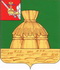 АДМИНИСТРАЦИЯ НИКОЛЬСКОГО МУНИЦИПАЛЬНОГО РАЙОНАПОСТАНОВЛЕНИЕ  16.12.2019 года		                                                                                               № 1290г. НикольскОб утверждении административного регламента предоставления муниципальной услуги по утверждению схемы расположения земельного участка или земельных участков на кадастровом плане территорииРуководствуясь Федеральным  законом  от 27 июля 2010 года № 210-ФЗ «Об организации  предоставления  государственных  и муниципальных  услуг», в соответствии с  постановлением администрации Никольского муниципального района от 28.11.2014 года № 1271 «О порядке разработки и утверждения административных регламентов предоставления муниципальных услуг», руководствуясь статьёй 33 Устава  Никольского  муниципального  района, администрация Никольского муниципального районаПОСТАНОВЛЯЕТ:            1. Утвердить административный регламент предоставления  муниципальной услуги по утверждению схемы расположения земельного участка или земельных участков на кадастровом плане территории  (приложение 1).           2. Признать утратившими силу постановления администрации Никольского муниципального района:           от 05.12.2016 года № 927 «Об утверждении административного регламента предоставления муниципальной услуги по утверждению схемы расположения земельного участка или земельных участков на кадастровом плане территории»;от 22.05.2018 года № 404 «О внесении изменений в Административный регламент предоставления муниципальной услуги по утверждению схемы расположения земельного участка или земельных участков на кадастровом плане территории, утвержденный постановлением администрации Никольского муниципального района от 05.12.2016 года № 927».3. Настоящее постановление  вступает в силу после официального опубликования  в районной  газете «Авангард» и подлежит  размещению на официальном  сайте  администрации  Никольского  муниципального  района в информационно-телекоммуникационной сети «Интернет».Руководитель администрацииНикольского муниципального  района                                                                  А.Н. Баданина     Приложение 1 к постановлению администрации Никольского муниципального районаот 16.12.2019 г. №1290 Административный регламентпредоставления муниципальной услуги по утверждению схемы расположения земельного участка или земельных участков на кадастровом плане территорииI. Общие положения1.1. Административный регламент предоставления муниципальной услуги по утверждению схемы расположения земельного участка или земельных участков на кадастровом плане территории (далее соответственно  административный регламент, муниципальная услуга) устанавливает порядок и стандарт предоставления муниципальной услуги.1.2. Заявителями при предоставлении муниципальной услуги являются физические и юридические лица либо уполномоченные ими лица (за исключением государственных органов и их территориальных органов, органов государственных внебюджетных фондов и их территориальных органов, органов местного самоуправления) (далее – заявители).1.3. Место нахождения администрации Никольского муниципального района, её структурных подразделений (далее – Уполномоченный орган): Вологодская область, г. Никольск, ул. 25 Октября, д. 3.Почтовый адрес Уполномоченного органа: 161440, Вологодская область, г. Никольск, ул. 25 Октября, дом 3.График работы Уполномоченного органа:График приема документов: График личного приема руководителя Уполномоченного органа:Телефон для информирования по вопросам, связанным с предоставлением муниципальной услуги: 8(81754)2-13-13.Адрес официального сайта Уполномоченного органа в информационно-телекоммуникационной сети «Интернет» (далее – сайт в сети «Интернет»): www.nikolskreg.ru.Адрес федеральной государственной информационной системы «Единый портал государственных и муниципальных услуг (функций)» (далее также – Единый портал) в сети Интернет: www.gosuslugi.ru.»Адрес государственной информационной системы «Портал государственных и муниципальных услуг (функций) Вологодской области» (далее также – Региональный портал, Портал) в сети Интернет: https://gosuslugi35.ru.Сведения о месте нахождения многофункциональных центров предоставления государственных и муниципальных услуг (далее - МФЦ), контактных телефонах, адресах электронной почты, графике работы и адресах официальных сайтов в сети «Интернет» приводятся в приложении № 3 к настоящему административному регламенту.».1.4. Информацию о правилах предоставления муниципальной услуги заявитель может получить следующими способами: лично;посредством телефонной связи;посредством электронной почты, посредством почтовой связи;на информационных стендах в помещениях Уполномоченного органа, МФЦ;в информационно-телекоммуникационной сети «Интернет»: на официальном сайте Уполномоченного органа, МФЦ;на Едином портале государственных и муниципальных услуг (функций);на Портале государственных и муниципальных услуг (функций) области.1.5. Информация о правилах предоставления муниципальной услуги, а также настоящий административный регламент и муниципальный правовой акт об его утверждении размещается на:информационных стендах Уполномоченного органа, МФЦ; в средствах массовой информации; на сайте в сети Интернет Уполномоченного органа, МФЦ;на Едином портале государственных и муниципальных услуг (функций);на Портале государственных и муниципальных услуг (функций) Вологодской области.1.6. Информирование по вопросам предоставления муниципальной услуги осуществляется специалистами Уполномоченного органа, ответственными за информирование Специалисты Уполномоченного органа, ответственные за информирование, определяются актом Уполномоченного органа, который размещается на сайте в сети Интернет и на информационном стенде Уполномоченного органа.1.7. Информирование о правилах предоставления муниципальной услуги осуществляется по следующим вопросам:место нахождения Уполномоченного органа, его структурных подразделений, МФЦ;должностные лица и муниципальные служащие Уполномоченного органа, уполномоченные предоставлять муниципальную услугу и номера контактных телефонов; график работы Уполномоченного органа, МФЦ;адресе сайта в сети Интернет Уполномоченного органа, МФЦ;адресе электронной почты Уполномоченного органа, МФЦ;нормативные правовые акты по вопросам предоставления муниципальной услуги, в том числе, настоящий административный регламент (наименование, номер, дата принятия нормативного правового акта);ход предоставления муниципальной услуги;административные процедуры предоставления муниципальной услуги;срок предоставления муниципальной услуги;порядок и формы контроля за предоставлением муниципальной услуги;основания для отказа в предоставлении муниципальной услуги;досудебный и судебный порядок обжалования действий (бездействия) должностных лиц и муниципальных служащих Уполномоченного органа, ответственных за предоставление муниципальной услуги, а также решений, принятых в ходе предоставления муниципальной услуги.иная информация о деятельности Уполномоченного органа, в соответствии с Федеральным законом от 9 февраля 2009 года № 8-ФЗ «Об обеспечении доступа к информации о деятельности государственных органов и органов местного самоуправления».1.8. Информирование (консультирование) осуществляется специалистами Уполномоченного органа (МФЦ), ответственными за информирование, при обращении заявителей за информацией лично, по телефону, посредством почты или электронной почты.Информирование проводится на русском языке в форме: индивидуального и публичного информирования.1.8.1. Индивидуальное устное информирование осуществляется должностными лицами, ответственными за информирование, при обращении заявителей за информацией лично или по телефону.Специалист, ответственный за информирование, принимает все необходимые меры для предоставления полного и оперативного ответа на поставленные вопросы, в том числе с привлечением других сотрудников. Если для подготовки ответа требуется продолжительное время, специалист, ответственный за информирование, может предложить заявителям обратиться за необходимой информацией в письменном виде, либо предложить возможность повторного консультирования по телефону через определенный промежуток времени, а также возможность ответного звонка специалиста, ответственного за информирование, заявителю для разъяснения.При ответе на телефонные звонки специалист, ответственный за информирование, должен назвать фамилию, имя, отчество, занимаемую должность и наименование структурного подразделения Уполномоченного органа. Устное информирование должно проводиться с учетом требований официально-делового стиля речи. Во время разговора необходимо произносить слова четко, избегать «параллельных разговоров» с окружающими людьми и не прерывать разговор по причине поступления звонка на другой аппарат. В конце информирования специалист, ответственный за информирование, должен кратко подвести итоги и перечислить меры, которые необходимо принять (кто именно, когда и что должен сделать).1.8.2. Индивидуальное письменное информирование осуществляется в виде письменного ответа на обращение заинтересованного лица, ответа в электронном виде электронной почтой в зависимости от способа обращения заявителя за информацией.Ответ на заявление предоставляется в простой, четкой форме, с указанием фамилии, имени, отчества, номера телефона исполнителя и подписывается руководителем Уполномоченного органа.1.8.3. Публичное устное информирование осуществляется посредством привлечения средств массовой информации – радио, телевидения. Выступления должностных лиц, ответственных за информирование, по радио и телевидению согласовываются с руководителем Уполномоченного органа.1.8.4. Публичное письменное информирование осуществляется путем публикации информационных материалов о правилах предоставления муниципальной услуги, а также настоящего административного регламента и муниципального правового акта об его утверждении:в средствах массовой информации;на официальном сайте в сети Интернет;на Региональном портале;на информационных стендах Уполномоченного органа, МФЦ.II. Стандарт предоставления муниципальной услугиНаименование муниципальной услуги2.1. Утверждение схемы расположения земельного участка или земельных участков на кадастровом плане территории. Наименование органа местного самоуправления, предоставляющего муниципальную услугу2.2. Муниципальная услуга предоставляется:Уполномоченным органом - администрацией Никольского муниципального района.МФЦ по месту жительства заявителя - в части приема  документов на предоставление муниципальной услуги (при условии заключения соглашений о взаимодействии с МФЦ). 2.3. Не допускается требовать от заявителя осуществления действий, в том числе согласований, необходимых для получения муниципальной услуги и связанных с обращением в иные органы и организации, не предусмотренных настоящим административным регламентомОписание результата предоставления муниципальной услуги2.4. Результатом предоставления муниципальной услуги является решение Уполномоченного органа:об утверждении схемы расположения земельного участка или земельных участков на кадастровом плане территории;об отказе в утверждении схемы расположения земельного участка или земельных участков на кадастровом плане территории с указанием оснований для отказа.Срок предоставления муниципальной услуги2.5. Срок предоставления муниципальной услуги составляет 30 календарных дней со дня поступления заявления и прилагаемых документов в Уполномоченный орган.2.6.  Срок выдачи (направления) заявителю решения об утверждении схемы расположения земельного участка или земельных участков на кадастровом плане территории (об отказе в утверждении схемы расположения земельного участка или земельных участков на кадастровом плане территории) составляет 14 рабочих дней со дня принятия об утверждении (об отказе в утверждении) схемы расположения земельного участка или земельных участков на кадастровом плане территории.Перечень нормативных правовых актов, непосредственно регулирующих отношения, возникающие в связи с предоставлением муниципальной услуги, с указанием их реквизитов2.7. Предоставление муниципальной услуги осуществляется в соответствии c: Земельным кодексом Российской Федерации от 25 октября 2001 года 
№ 136-ФЗ;Градостроительным кодексом Российской Федерации от 29 декабря 2004 года 
№ 190-ФЗ; Федеральным законом от 25 октября 2001 года № 137-ФЗ «О введении в действие Земельного кодекса Российской Федерации»;Федеральным законом от 6 октября 2003 года № 131-ФЗ «Об общих принципах организации местного самоуправления в Российской Федерации»;Федеральным законом от 29 декабря 2004 года № 191-ФЗ «О введении в действие Градостроительного кодекса Российской Федерации»;Федеральным законом от 13 июля 2015 года № 218-ФЗ «О государственной регистрации недвижимости»;приказом Министерства экономического развития Российской Федерации от 27 ноября 2014 года № 762 «Об утверждении требований к подготовке схемы расположения земельного участка или земельных участков на кадастровом плане территории и формату схемы расположения земельного участка или земельных участков на кадастровом плане территории при подготовке схемы расположения земельного участка или земельных участков на кадастровом плане территории в форме электронного документа, формы схемы расположения земельного участка или земельных участков на кадастровом плане территории,  подготовка которой осуществляется в форме, документа на бумажном носителе» (далее – Приказ № 762);приказом Министерства экономического развития Российской Федерации от 14 января 2015 года № 7 «Об утверждении порядка и способов подачи заявлений об утверждении схемы расположения земельного участка или земельных участков на кадастровом плане территории, заявления о проведении аукциона по продаже земельного участка, находящегося в государственной или муниципальной собственности, или аукциона на право заключения договора аренды земельного участка, находящегося в государственной или муниципальной собственности, заявления о предварительном согласовании предоставления земельного участка, находящегося в государственной или муниципальной собственности, заявления о предоставлении земельного участка, находящегося в государственной или муниципальной собственности, и заявления о перераспределении земель и (или) земельных участков, находящихся в государственной или муниципальной собственности, и земельных участков, находящихся в частной собственности, в форме электронных документов с использованием информационно-телекоммуникационной сети «Интернет», а также требований к их формату»;         настоящим административным регламентом. Исчерпывающий перечень документов, необходимых в соответствии с нормативными правовыми актами для предоставления муниципальной услуги и услуг, которые являются необходимыми и обязательными для предоставления муниципальной услуги, подлежащих представлению заявителем2.8. Для предоставления муниципальной услуги заявитель представляет (направляет) заявление об утверждении схемы расположения земельного участка или земельных участков на кадастровом плане территории (далее также – заявление об утверждение схемы, заявление) по форме согласно приложению 1 к настоящему административному регламенту. Заявление подписывается заявителем(лями) лично либо его(их) уполномоченным представителем(ми).Форма заявления на предоставление муниципальной услуги размещается на официальном сайте Уполномоченного органа в сети «Интернет» с возможностью его бесплатного копирования.Заявление, по просьбе заявителя, может быть заполнено специалистом, ответственным за прием документов, с помощью компьютера или от руки. В последнем случае заявитель (его уполномоченный представитель) вписывает в заявление от руки свои фамилию, имя, отчество (полностью) и ставит подпись. Заявление составляется в единственном экземпляре – оригинале.При заполнении заявления не допускается использование сокращений слов и аббревиатур. Ответы на содержащиеся в заявлении вопросы должны быть конкретными и исчерпывающими.2.9. Документ, удостоверяющий личность заявителя, являющегося физическим лицом, либо личность представителя физического или юридического лица (представление документа не требуется в случае представления заявления с использованием государственной информационной системы «Портал государственных и муниципальных услуг (функций) Вологодской области», а также если заявление подписано усиленной квалифицированной электронной подписью).2.10. Документ, подтверждающий полномочия представителя заявителя (в случае обращения за получением муниципальной услуги представителя заявителя).2.11. Копии правоустанавливающих и (или) правоудостоверяющих документов на земельный участок, в отношении которого подано заявление об утверждении схемы, принадлежащий заявителю, в случае, если право не зарегистрировано в Едином государственном реестре недвижимости (далее – ЕГРН).2.12. Копии правоустанавливающих и (или) правоудостоверяющих документов на здание, сооружение, принадлежащие заявителю и находящиеся на образуемом земельном участке, в отношении которого подано заявление об утверждении схемы, в случае, если право не зарегистрировано в ЕГРН.2.13. Сообщение заявителя (заявителей), содержащее перечень всех зданий, сооружений, расположенных на земельном участке, в отношении которого подано заявление об утверждении схемы, с указанием (при их наличии у заявителя) их кадастровых (инвентарных) номеров и адресных ориентиров.2.14. Заверенный перевод на русский язык документов о государственной регистрации юридического лица в соответствии с законодательством иностранного государства в случае, если заявителем является иностранное юридическое лицо.2.15. Схему расположения земельного участка или земельных участков на кадастровом плане территории, которые предполагается образовать и (или) изменить (далее - схема расположения), подготовленная заявителем в соответствии  с требованиями, установленными Приказом № 762.2.16. Заявление  о предоставлении муниципальной услуги и прилагаемые документы представляются заявителем в Уполномоченный орган (МФЦ) на бумажном носителе непосредственно или направляются или направляются почтовым отправлением.Заявитель вправе направить заявление и прилагаемые документы в форме электронных документов с использованием государственной информационной системы «Портал государственных и муниципальных услуг (функций) Вологодской области» либо путем направления электронного документа на официальную электронную почту Уполномоченного органа.Заявление в форме электронного документа подписывается по выбору заявителя (если заявителем является физическое лицо):простой электронной подписью заявителя (представителя заявителя);усиленной квалифицированной электронной подписью заявителя (представителя заявителя).Заявление от имени юридического лица заверяется по выбору заявителя простой электронной подписью либо усиленной квалифицированной электронной подписью (если заявителем является юридическое лицо):лица, действующего от имени юридического лица без доверенности;представителя юридического лица, действующего на основании доверенности, выданной в соответствии с законодательством Российской Федерации.2.17. В случае представления копий документов, необходимых для предоставления муниципальной услуги, в электронном виде указанные документы должны быть подписаны усиленной электронной подписью (если заявителем является юридическое лицо) либо простой электронной подписью (если заявителем является физическое лицо).Документ, подтверждающий полномочия представителя юридического лица, представленный в форме электронного документа, удостоверяется усиленной электронной подписью правомочного должностного лица организации.Документ, подтверждающий полномочия представителя физического лица, в том числе индивидуального предпринимателя, представленный в форме электронного документа, удостоверяется усиленной электронной подписью нотариуса.2.18. В случае представления документов представителем юридического лица на бумажном носителе копии документов представляются с предъявлением подлинников либо заверенными печатью юридического лица (при наличии) и подписью руководителя, иного должностного лица, уполномоченного на это юридическим лицом. После проведения сверки подлинники документов возвращаются заявителю.Документ, подтверждающий правомочие на обращение за получением государственной услуги, выданный организацией, удостоверяется подписью руководителя и печатью организации (при наличии).2.19. В случае представления документов физическим лицом на бумажном носителе копии документов представляются с предъявлением подлинников. После проведения сверки подлинники документов возвращаются заявителю.В случае представления документов на иностранном языке они должны быть переведены заявителем на русский язык. Верность перевода и подлинность подписи переводчика должны быть нотариально удостоверены.Документы не должны содержать подчисток либо приписок, зачеркнутых слов и иных не оговоренных в них исправлений, а также серьезных повреждений, не позволяющих однозначно истолковать их содержание.2.20. В случае поступления в Уполномоченный орган заявления и прилагаемых нему  документов в форме электронных документов Уполномоченный орган подтверждает факт получения указанного заявления и прилагаемых к нему документов путем направления заявителю уведомления, содержащего входящие регистрационный номер заявления, дату получения Уполномоченным органом указанного заявления и прилагаемых к нему документов, а также перечень наименование файлов, представленных в форме электронных документов, с указанием их объема (далее – уведомление о получении заявления).Уведомление о получении заявления направляется указанным заявителем в заявлении способом не позднее рабочего дня, следующего за днем поступления заявления в уполномоченный орган.Заявление и прилагаемые документы, представленные с нарушением пунктов 2.8-2.19 настоящего административного регламента, не рассматривается Уполномоченным органом.Не позднее пяти рабочих дней со дня представления такого заявления Уполномоченный орган направляет заявителю на указанный в заявлении адрес электронной почты (при наличии) заявителя или иным указанным в заявлении способом уведомление с указанием допущенных нарушений требований, в соответствии с которыми должно быть представлено заявление.Исчерпывающий перечень документов, необходимых в соответствии с нормативными правовыми актами для предоставления муниципальной услуги и услуг, которые являются необходимыми и обязательными для предоставления муниципальной услуги, которые находятся в распоряжении государственных органов, органов местного самоуправления и иных организаций и которые заявитель вправе представить2.21. Заявители вправе представить в Уполномоченный орган следующие документы:2.21.1. выписку из ЕГРН об основных характеристиках и зарегистрированных правах на объект недвижимости в отношении здания, сооружения, находящегося на земельном участке, в отношении которого подано заявление об утверждении схемы;2.21.2. выписку из ЕГРН о правах на земельный участок (земельные участки), в отношении которого (которых) подано заявление об утверждении схемы;2.21.3. выписку из Единого государственного реестра юридических лиц о юридическом лице, являющемся заявителем, либо выписка из Единого государственного реестра индивидуальных предпринимателей об индивидуальном предпринимателе, являющемся заявителем.2.22. Документы, указанные в пункте 2.21 настоящего административного регламента, не могут быть затребованы у заявителя, ходатайствующего об утверждении схемы расположения земельного участка или земельных участков на кадастровом плане территории, при этом заявитель вправе их представить вместе с заявлением.2.23. Документы, указанные в пункте 2.21. настоящего административного регламента (их копии, сведения, содержащиеся в них), запрашиваются в государственных органах, и (или) подведомственных государственным органам организациям, в распоряжении которых находятся указанные документы, и не могут быть затребованы у заявителя, при этом заявитель вправе их представить самостоятельно.2.24. Запрещено требовать от заявителя:представления документов и информации или осуществления действий, представление или осуществление которых не предусмотрено нормативными правовыми актами, регулирующими отношения, возникающие в связи с предоставлением муниципальной услуги;представления документов и информации, которые находятся в распоряжении органов, предоставляющих государственную услугу, иных государственных органов, органов местного самоуправления и организаций, в соответствии с нормативными правовыми актами Российской Федерации, нормативными правовыми актами субъектов Российской Федерации и муниципальными правовыми актами.Исчерпывающий перечень оснований для отказа в приеме документов, необходимых для предоставления муниципальной услуги2.25. Основанием для отказа в приеме к рассмотрению заявления является выявление несоблюдения установленных статьей 11 Федерального закона от 6 апреля 2011 года № 63-ФЗ «Об электронной подписи» условий признания действительности квалифицированной электронной подписи (в случае направления заявления и прилагаемых документов в форме электронных документов).Исчерпывающий перечень оснований для приостановления или  отказа в предоставлении муниципальной услуги2.26. В случае, если на момент поступления в Уполномоченный орган заявления об утверждении Схемы на рассмотрении Уполномоченного органа находится представленная ранее другим лицом схема расположения земельного участка и местоположение земельных участков, образование которых предусмотрено этими схемами, частично или полностью совпадает, Уполномоченный орган принимает решение о приостановлении рассмотрения поданного позднее заявления об утверждении Схемы и направляет такое решение заявителю.Рассмотрение поданного позднее заявления об утверждении Схемы приостанавливается до принятия решения об утверждении ранее направленной схемы расположения земельного участка либо до принятия решения об отказе в утверждении ранее направленной схемы расположения земельного участка.2.27. Основаниями для возврата заявления и документов, приложенных к заявлению, являются:1) заявление и прилагаемые к нему документы поданы с нарушением требований, установленных пунктами 2.8-2.19 настоящего административного регламента, и (или) документы, прилагаемые к заявлению, содержат недостоверные сведения;2) заявление, направленное в Уполномоченный орган посредством почтового отправления, на Портале, направленное в Уполномоченный орган, МФЦ, имеет подчистки, приписки, исправления, не позволяющие однозначно истолковать его содержание, невозможность прочтения текста такого заявления;3) отсутствие у органа местного самоуправления полномочий по распоряжению земельным участком.2.28. Основаниями для отказа в утверждении схемы расположения земельного участка или земельных участков на кадастровом плане территории являются:1) несоответствие Схемы ее форме, формату или требованиям к ее подготовке, которые установлены приказом № 762;2) полное или частичное совпадение местоположения земельного участка, образование которого предусмотрено схемой его расположения, с местоположением земельного участка, образуемого в соответствии с ранее принятым решением об утверждении схемы расположения земельного участка, срок действия которого не истек;3) разработка Схемы осуществлена с нарушением требований к образуемым земельным участкам:- предельные (максимальные и минимальные) размеры земельных участков, в отношении которых в соответствии с законодательством о градостроительной деятельности устанавливаются градостроительные регламенты, определяются такими градостроительными регламентами;- предельные (максимальные и минимальные) размеры земельных участков, на которые действие градостроительных регламентов не распространяется или в отношении которых градостроительные регламенты не устанавливаются, определяются в соответствии с федеральным законодательством;- границы земельных участков не должны пересекать границы муниципальных образований и (или) границы населенных пунктов;- не допускается образование земельных участков, если их образование приводит к невозможности разрешенного использования расположенных на таких земельных участках объектов недвижимости;- не допускается раздел, перераспределение или выдел земельных участков, если сохраняемые в отношении образуемых земельных участков обременения (ограничения) не позволяют использовать указанные земельные участки в соответствии с разрешенным использованием;- образование земельных участков не должно приводить к вклиниванию, вкрапливанию, изломанности границ, чересполосице, невозможности размещения объектов недвижимости и другим препятствующим рациональному использованию и охране земель недостаткам, а также нарушать требования, установленные федеральным законодательством;- не допускается образование земельного участка, границы которого пересекают границы территориальных зон, лесничеств, лесопарков, за исключением земельного участка, образуемого для проведения работ по геологическому изучению недр, разработки месторождений полезных ископаемых, размещения линейных объектов, гидротехнических сооружений, а также водохранилищ, иных искусственных водных объектов;4) несоответствие Схемы утвержденному проекту планировки территории, землеустроительной документации, положению об особо охраняемой природной территории;5) расположение земельного участка, образование которого предусмотрено Схемой, в границах территории, для которой утвержден проект межевания территории.Решение об отказе должно быть обоснованным и содержать все основания отказа. 2.29. После устранения причин, послуживших основанием для принятия решения об отказе в предоставлении муниципальной услуги, заявитель вправе вновь обратиться в Уполномоченный орган в порядке, установленном настоящим административный регламентом. Перечень услуг, которые являются необходимыми и обязательными для предоставления муниципальной услуги, в том числе сведения о документе (документах), выдаваемом (выдаваемых) организациями, участвующими в предоставлении муниципальной услуги2.30. Услуг, которые являются необходимыми и обязательными для предоставления муниципальной услуги, не имеется.Размер платы, взимаемой с заявителя при предоставлении муниципальной услуги, и способы ее взимания в случаях, предусмотренных федеральными законами, принимаемыми в соответствии с ними иными нормативными правовыми актами Российской Федерации, нормативными правовыми актами субъектов Российской Федерации, муниципальными правовыми актами2.31. Предоставление муниципальной услуги осуществляется для заявителей на безвозмездной основе.Максимальный срок ожидания в очереди при подаче запроса о предоставлении муниципальной услуги и при получении результата предоставленной муниципальной услуги2.32. Максимальный срок ожидания в очереди при подаче заявления о предоставлении муниципальной услуги и (или) при получении результата предоставления муниципальной услуги не должен превышать 15 минут.Срок и порядок регистрации запроса заявителяо предоставлении муниципальной услуги, в том числе в электронной форме2.33. Регистрация запроса о предоставлении муниципальной услуги, в том числе в электронной форме осуществляется в день его поступления (при поступлении в электронном виде в нерабочее время – в ближайший рабочий день, следующий за днем поступления указанных документов).2.34. В случае если заявитель направил запрос о предоставлении муниципальной услуги в виде электронного документа, специалист, ответственный за прием и регистрацию заявления, в течение 3 дней со дня поступления такого заявления проводит проверку электронной подписи, которой подписаны заявление и прилагаемые документы.Проверка осуществляется с использованием имеющихся средств электронной подписи или средств информационной системы головного удостоверяющего центра, которая входит в состав инфраструктуры, обеспечивающей информационно-технологическое взаимодействие действующих и создаваемых информационных систем, используемых для предоставления муниципальной услуги. Проверка электронной подписи также осуществляется с использованием средств информационной системы аккредитованного удостоверяющего центра.Требования к помещениям, в которых предоставляетсямуниципальная услуга, к месту ожидания и приема заявителей, размещению и оформлению визуальной, текстовой и мультимедийной информации о порядке предоставления таких услуг, в том числе к обеспечению доступности для лиц с ограниченными возможностями здоровья указанных объектов2.35. Центральный вход в здание Уполномоченного органа (МФЦ), в котором предоставляется муниципальная услуга, оборудуется вывеской, содержащей информацию о наименовании и режиме работы.2.36. Помещения, предназначенные для предоставления муниципальной услуги, соответствуют санитарным правилам и нормам.В помещениях на видном месте помещаются схемы размещения средств пожаротушения и путей эвакуации в экстренных случаях. Помещения для приема граждан оборудуются противопожарной системой и средствами пожаротушения, системой оповещения о возникновении чрезвычайной ситуации, системой охраны.2.37. Места информирования, предназначенные для ознакомления заявителя с информационными материалами, оборудуются информационным стендом, содержащим визуальную, текстовую и мультимедийную информацию о правилах предоставления муниципальной услуги. На информационных стендах размещается следующая информация: режим работы Уполномоченного органа, включая график приема заявителей; условия и порядок получения информации от Уполномоченного органа; номера кабинетов Уполномоченного органа, где проводятся прием и информирование заявителей, фамилии, имена, отчества и должности специалистов, осуществляющих прием и информирование заявителей о порядке предоставления муниципальной услуги; номера телефонов, почтовый и электронный адреса Уполномоченного органа; реквизиты нормативных правовых актов, которые регламентируют порядок предоставления муниципальной услуги, настоящий административный регламент; перечень документов, необходимых для получения муниципальной услуги; форма заявления; перечень оснований для отказа в предоставлении муниципальной услуги. Уполномоченный орган размещает в занимаемых им помещениях иную информацию, необходимую для оперативного информирования о порядке предоставления муниципальной услуги. Настоящий административный регламент, муниципальный правовой акт об его утверждении, нормативные правовые акты, регулирующие предоставление муниципальной услуги, перечень документов, необходимых для получения муниципальной услуги,  форма заявления доступны для ознакомления на бумажных носителях, а также в электронном виде (информационно-телекоммуникационная сеть «Интернет»).2.38. Места ожидания и приема заявителей соответствуют комфортным условиям, оборудованы столами, стульями для возможности оформления документов, заполнения запросов, обеспечиваются канцелярскими принадлежностями. Прием заявителей осуществляется в специально выделенных для этих целей помещениях - местах предоставления муниципальной услуги.Кабинеты ответственных должностных лиц оборудуются информационными табличками (вывесками) с указанием номера кабинета и наименования Уполномоченного органа (структурного подразделения Уполномоченного органа – при наличии)Таблички на дверях или стенах устанавливаются таким образом, чтобы при открытой двери таблички были видны и читаемы.2.39. Вход в здание оборудуется в соответствии с требованиями, обеспечивающими беспрепятственный доступ лиц с ограниченными возможностями здоровья (пандусы, поручни, другие специальные приспособления).На автомобильных стоянках у зданий, в которых исполняется муниципальная услуга, предусматриваются места для парковки автомобилей инвалидов.Обеспечивается соответствие помещений, в которых предоставляется муниципальная услуга, иным требованиям доступности для инвалидов в соответствии с законодательством Российской Федерации о социальной защите инвалидов.Показатели доступности и качества муниципальной услуги2.40. Показателями доступности муниципальной услуги являются:информирование заявителей о предоставлении муниципальной услуги;оборудование территорий, прилегающих к месторасположению Уполномоченного органа, его структурных подразделений, местами парковки автотранспортных средств, в том числе для лиц с ограниченными возможностями;оборудование помещений Уполномоченного органа местами хранения верхней одежды заявителей, местами общего пользования;соблюдение графика работы Уполномоченного органа;оборудование мест ожидания и мест приема заявителей в Уполномоченном органе стульями, столами, обеспечение канцелярскими принадлежностями для предоставления возможности оформления документов;время, затраченное на получение конечного результата муниципальной услуги.2.41. Показателями качества муниципальной услуги являются:соблюдение сроков и последовательности выполнения всех административных процедур, предусмотренных настоящим административным регламентом;количество обоснованных жалоб заявителей о несоблюдении порядка выполнения административных процедур, сроков регистрации запроса и предоставления муниципальной услуги, об отказе в исправлении допущенных опечаток и ошибок в выданных в результате предоставления муниципальной услуги документах либо о нарушении срока таких исправлений, а также в случае затребования должностными лицами Уполномоченного органа документов, платы, не предусмотренных настоящим административным регламентом.Иные требования, в том числе учитывающие особенности предоставления государственных и муниципальных услуг в многофункциональных центрах и особенности предоставления государственных и муниципальных услуг в электронной форме2.42. Заявления и прилагаемые к ним документы направленные в Уполномоченный орган в форме электронных документов путем заполнения формы запроса, размещенной на Портале государственных и муниципальных услуг (функций) Вологодской области, направляются в виде файлов в формате XML, созданных с использованием XML-схем и обеспечивающих считывание и контроль представленных данных.2.43. Заявления представляются в уполномоченный орган в виде файлов в формате doc, docx, txt, xls, xlsx, rtf, если указанные заявления предоставляются в форме электронного документа посредством электронной почты.Электронные документы (электронные образы документов), прилагаемые к заявлению, в том числе доверенности, направляются в виде файлов в форматах PDF, TIF.Качество предоставляемых электронных документов (электронных образов документов) в форматах PDF, TIF должно позволять в полном объеме прочитать текст документа и распознать реквизиты документа.2.44. С учетом Требований к средствам электронной подписи, утвержденных приказом Федеральной службы безопасности Российской Федерации от 27 декабря 2011 года № 796, при обращении за получением муниципальной услуги, оказываемой с применением усиленной квалифицированной электронной подписи, допускаются к использованию следующие классы средств электронной подписи: КС2, КС3, КВ1, КВ2 и КА1.III. Состав, последовательность и сроки выполнения административных процедур (действий)3.1. Последовательность административных процедур:прием и регистрация заявления о предоставлении муниципальной услуги; рассмотрение заявления и представленных документов;возврат документов с сопроводительным письмом либо подготовка и выдача (направление) заявителю решения Уполномоченного органа об отказе в утверждении Схемы с сопроводительным письмом либо подготовка и выдача (направление) заявителю решения Уполномоченного органа об утверждении Схемы с сопроводительным письмом и приложением такой схемы. 3.2. Блок-схема предоставления муниципальной услуги представлена в приложении 2 к настоящему административному регламенту.3.3. Прием и регистрация заявления о предоставлении муниципальной услуги3.3.1 Юридическим фактом, являющимся основанием для начала исполнения административной процедуры является поступление в Уполномоченный орган заявления и прилагаемых к нему документов.3.3.2. Специалист, ответственный за прием и регистрацию заявления:в день поступления заявления и прилагаемых документов осуществляет регистрацию заявления в журнале регистрации.в случае поступления в Уполномоченный орган заявления и прилагаемых нему  документов в форме электронных документов подтверждает факт получения Уполномоченным органом указанного заявления и прилагаемых к нему документов путем направления заявителю уведомления, содержащего входящий регистрационный номер заявления, дату получения Уполномоченным органом указанного заявления и прилагаемых к нему документов, а также перечень наименование файлов, представленных в форме электронных документов, с указанием их объема (далее – уведомление о получении заявления). Уведомление о получении заявления направляется указанным заявителем в заявлении способом не позднее рабочего дня, следующего за днем поступления заявления в Уполномоченный орган;в течение 3 рабочих дней со дня поступления заявления проводит проверку электронной подписи, которой подписаны заявление и прилагаемые документы. Проверка осуществляется с использованием имеющихся средств электронной подписи или средств информационной системы головного удостоверяющего центра, которая входит в состав инфраструктуры, обеспечивающей информационно-технологическое взаимодействие действующих и создаваемых информационных систем, используемых для предоставления муниципальной услуги. Проверка электронной подписи также осуществляется с использованием средств информационной системы аккредитованного удостоверяющего центра;в день регистрации заявления направляет его и прилагаемые к нему документы председателю комитета по управлению имуществом администрации Никольского муниципального района (далее – комитет по управлению имуществом).При поступлении заявления в электронном виде оно регистрируется информационной системой. Датой поступления указанного заявления является дата его регистрации в информационной системе. В случае поступления заявления в нерабочий день, днём поступления считается первый рабочий день, следующий за датой поступления заявления.3.3.3. Председатель комитета по управлению имуществом не позднее 1 рабочего дня, следующего за днем получения заявления и прилагаемых к нему документов, передает заявление и прилагаемые к нему документы специалисту Уполномоченного органа, ответственному за предоставление муниципальной услуги (далее также – ответственный исполнитель).3.3.4. Срок приема и регистрации заявления и документов о предоставлении муниципальной услуги – в день поступления заявления и прилагаемых документов.Срок передачи заявления и документов о предоставлении муниципальной услуги ответственному исполнителю - не более 3 календарных дней со дня регистрации заявления в Уполномоченный орган.3.3.5. Результатом административной процедуры является регистрация заявления и прилагаемых к нему документов и передача указанных документов ответственному исполнителю.3.4. Рассмотрение заявления и представленных документов3.4.1. Юридическим фактом, являющимся основанием для начала исполнения административной процедуры является поступление заявления и прилагаемых к нему документов ответственному исполнителю.3.4.2. Ответственный исполнитель в день получения заявления и прилагаемых к нему документов рассматривает представленные документы и устанавливает наличие или отсутствие оснований для приостановления предоставления муниципальной услуги, указанных в подпункте 2.26. настоящего административного регламента, оснований для возврата заявления и прилагаемых документов, указанных в подпункте 2.27. настоящего административного регламента.3.4.3. В случае выявления указанных в подпункте 2.26. настоящего административного регламента оснований для приостановления предоставления муниципальной услуги ответственный исполнитель не позднее 2 рабочих дней со дня поступления к нему документов готовит проект уведомления о приостановлении рассмотрения заявления об утверждении схемы расположения земельного участка (далее – уведомление) и направляет проект уведомления на согласование председателю комитета по управлению имуществом.Председатель комитета по управлению имуществом не позднее 1 рабочего дня с даты получения проекта уведомления согласовывает его и направляет руководителю Уполномоченного органа для подписания.Руководитель Уполномоченного органа в течение 1 рабочего дня с даты получения проекта уведомления рассматривает, подписывает и передает письмо ведущему специалисту приемной (секретарю руководителя).Ведущий специалист приемной (секретарь руководителя) в день получения уведомления регистрирует его в журнале регистрации исходящей корреспонденции и передает ответственному исполнителю.Ответственный исполнитель направляет уведомление заявителю в порядке и сроки, установленные пунктом 3.5. настоящего административного регламента.Рассмотрение заявления об утверждении схемы расположения земельного участка приостанавливается до принятия постановления об утверждении ранее направленной схемы расположения земельного участка либо до принятия постановления об отказе в утверждении ранее направленной схемы расположения земельного участка.Максимальный срок подготовки и согласования уведомления, его подписания, регистрации и направления заявителю не должен превышать 10 календарных дней со дня дней со дня поступления в Уполномоченный орган заявления.3.4.4. В случае выявления указанных в подпункте 2.27. настоящего административного регламента оснований для возврата заявления и прилагаемых к нему документов, ответственный исполнитель не позднее 2 рабочих дней со дня поступления к нему документов готовит проект письма о возврате  заявления и прилагаемых к нему документов с указанием причин, послуживших основанием для возврата (далее - письмо о возврате)  и направляет проект письма о возврате на согласование председателю комитета по управлению имуществом.Председатель комитета по управлению имуществом не позднее 1 рабочего дня с даты получения проекта письма о возврате согласовывает его и направляет руководителю Уполномоченного органа для подписания.Руководитель Уполномоченного органа в течение 1 рабочего дня с даты получения проекта письма о возврате рассматривает, подписывает и передает письмо ведущему специалисту приемной (секретарю руководителя).Ведущий специалист приемной (секретарь руководителя) в день получения письма о возврате регистрирует его в журнале регистрации исходящей корреспонденции и передает ответственному исполнителю.Ответственный исполнитель направляет письмо о возврате заявителю в порядке и сроки, установленные пунктом 3.5. настоящего административного регламента.Максимальный срок подготовки и согласования проекта письма о возврате, его подписания, регистрации и направления заявителю не должен превышать 10 календарных дней со дня поступления в Уполномоченный орган заявления.3.4.5. При отсутствии указанных в подпунктах 2.26., 2.27. настоящего административного регламента оснований для приостановления предоставления муниципальной услуги, оснований для возврата заявления и документов, прилагаемых к заявлению, и если документы, указанные в пункте 2.21. настоящего административного регламента, заявителем не представлены, ответственный исполнитель в течении 2 рабочих дней со дня регистрации заявления запрашивает указанные документы в государственных и (или) муниципальных органах, подведомственных указанным органам организациях, в распоряжении которых находятся указанные документы, в рамках межведомственного информационного взаимодействия.3.4.6. По результатам рассмотрения заявления и прилагаемых документов, включая документы, поступившие в рамках межведомственного электронного взаимодействия, ответственный исполнитель в течение 3 рабочих дней со дня поступления последнего документа в рамках межведомственного информационного взаимодействия, устанавливает наличие или отсутствие оснований для отказа в предоставлении муниципальной услуги, указанных в пункте 2.28. настоящего административного регламента.В случае выявления оснований для отказа в предоставлении муниципальной услуги, указанных в пункте 2.28. настоящего административного регламента, ответственный исполнитель в течение 5 рабочих дней готовит проект постановления об отказе в утверждении схемы расположения земельного участка или земельных участков на кадастром плане территории (далее – проект постановления об отказе). Проект постановления об отказе подлежит согласованию в порядке и сроки, установленные Регламентом администрации Никольского муниципального района, утвержденным постановлением Администрации Никольского муниципального района от 01.09.2006 года № 594. Руководитель Уполномоченного органа подписывает согласованный проект постановления об отказе в течение 1 рабочего дня со дня его получения.Ответственный исполнитель направляет постановление об отказе заявителю в порядке и сроки, установленные пунктом 3.5 настоящего административного регламента.Максимальный срок принятия постановления об отказе не должен превышать 27 календарных дней со дня поступления в Уполномоченный орган заявления.3.4.7. В случае отсутствия оснований для отказа в предоставлении муниципальной услуги, указанных в пункте 2.9.3 настоящего административного регламента ответственный исполнитель не позднее 10 рабочих дней со дня поступления к нему заявления и документов, прилагаемых к заявлению:готовит схему расположения земельного участка или земельных участков на кадастровом плане территории, в случаях если подготовка схемы расположения земельного участка или земельных участков на кадастровом плане территории не обеспечена заявителем;разрабатывает проект постановления об утверждении схемы расположения земельного участка или земельных участков на кадастровом плане территории (далее – проект постановления об утверждении схемы).Проект постановления об утверждении схемы подлежит согласованию в порядке и сроки, установленные Регламентом администрации Никольского муниципального района, утвержденным постановлением Администрации Никольского муниципального района от 01.09.2006 года № 594. Руководитель Уполномоченного органа подписывает согласованный проект постановления об утверждении схемы в течение 1 рабочего дня со дня его получения.Ответственный исполнитель направляет постановление об утверждении схемы в порядке и сроки, установленные пунктом 3.5 настоящего административного регламента.Максимальный срок принятия постановления об утверждении схемы не должен превышать 27 календарных дней со дня поступления в Уполномоченный орган заявления.3.4.8. Результатом выполнения административной процедуры  рассмотрение заявления и представленных документов является:принятие постановления об отказе в утверждении схемы расположения земельного участка или земельных участков на кадастровом плане территории;принятие постановления об утверждении схемы расположения земельного участка или земельных участков на кадастром плане территории.3.4.9. Максимальный срок административной процедуры составляет не более 27 календарных дней со дня поступления в Уполномоченный орган заявления.3.5. Возврат документов с сопроводительным письмом либо подготовка и выдача (направление) заявителю решения Уполномоченного органа об отказе в утверждении Схемы с сопроводительным письмом либо подготовка и выдача (направление) заявителю решения Уполномоченного органа об утверждении Схемы с сопроводительным письмом и приложением такой схемы.3.5.1. Основанием для начала административной процедуры является поступление ответственному исполнителю документов, являющихся результатом предоставления муниципальной услуги.3.5.2. Ответственный исполнитель в течение 3 календарных дней с даты получения документов, являющихся результатом предоставления муниципальной услуги, направляет их заявителю способом, указанным в заявлении. В случае предоставления гражданином заявления через МФЦ указанные документы направляются в МФЦ, если иной способ получения не указан заявителем.3.5.3. Результатом выполнения административной процедуры являются выдача (направление) заявителю:постановления об отказе в утверждении схемы расположения земельного участка или земельных участков на кадастровом плане территории;постановления об утверждении схемы расположения земельного участка или земельных участков на кадастром плане территории.3.5.4. Срок административной процедуры составляет не более 3 календарных дней с даты получения ответственным исполнителем документов, являющихся результатом предоставления муниципальной услуги.IV. Формы контроля за исполнениемадминистративного регламента4.1.	Контроль за соблюдением и исполнением должностными лицами Уполномоченного органа положений настоящего административного регламента и иных нормативных правовых актов, устанавливающих требования к предоставлению муниципальной услуги, а также за принятием ими решений включает в себя текущий контроль и контроль полноты и качества предоставления муниципальной услуги.4.2. Текущий контроль за соблюдением и исполнением должностными лицами положений настоящего административного регламента и иных нормативных правовых актов, устанавливающих требования к предоставлению муниципальной услуги, а также за принятием ими решений осуществляют должностные лица, определенные муниципальным правовым актом Уполномоченного органа.Текущий контроль осуществляется на постоянной основе.4.3. Контроль над полнотой и качеством предоставления муниципальной услуги включает в себя проведение проверок, выявление и установление нарушений прав заявителей, принятие решений об устранении соответствующих нарушений.Контроль над полнотой и качеством предоставления муниципальной услуги осуществляют должностные лица, определенные муниципальным правовым актом Уполномоченного органа.Проверки могут быть плановыми (осуществляться на основании полугодовых или годовых планов работы Уполномоченного органа) и внеплановыми.Периодичность проверок – плановые 1 раз в год, внеплановые – по конкретному обращению заявителя.При проведении проверки могут рассматриваться все вопросы, связанные с предоставлением муниципальной услуги (комплексные проверки) или отдельные вопросы (тематические проверки). Вид проверки и срок ее проведения устанавливаются муниципальным правовым актом Уполномоченного органа о проведении проверки с учетом периодичности комплексных проверок не менее 1 раза в год и тематических проверок – 2 раза в год.Результаты проведения проверок оформляются в виде акта, в котором отмечаются выявленные недостатки и предложения по их устранению, который представляется руководителю Уполномоченного органа в течение 10 рабочих дней после завершения проверки.4.4. Должностные лица, ответственные за предоставление муниципальной услуги, несут персональную ответственность за соблюдение порядка предоставления муниципальной услуги.4.5. По результатам  проведенных проверок в случае выявления нарушений законодательства и настоящего административного регламента осуществляется привлечение виновных должностных лиц Уполномоченного органа к ответственности в соответствии с действующим законодательством Российской Федерации.4.6. Ответственность за неисполнение, ненадлежащее исполнение возложенных обязанностей по предоставлению муниципальной услуги, нарушение требований Административного регламента, предусмотренная в соответствии с Трудовым кодексом Российской Федерации, Кодексом Российской Федерации об административных правонарушениях, возлагается на лиц, замещающих должности в Уполномоченном органе (структурном подразделении Уполномоченного органа – при наличии), и работников МФЦ, ответственных за предоставление муниципальной услуги.4.7. Контроль со стороны граждан, их объединений и организаций за предоставлением муниципальной услуги осуществляется в соответствии с Федеральным законом от 21 июля 2014 года № 212-ФЗ «Об основах общественного контроля в Российской Федерации».V. Досудебный (внесудебный) порядок обжалований решений и действий (бездействия) органа, предоставляющего муниципальную услугу, его должностных лиц либо муниципальных служащих, многофункционального центра, его работников5.1. Заявитель имеет право на досудебное (внесудебное) обжалование, оспаривание решений, действий (бездействия), принятых (осуществленных) при предоставлении муниципальной услуги.Обжалование заявителями решений, действий (бездействия), принятых (осуществленных) в ходе предоставления муниципальной услуги в досудебном (внесудебном) порядке, не лишает их права на обжалование указанных решений, действий (бездействия) в судебном порядке.5.2. Предметом досудебного (внесудебного) обжалования могут быть решения (действия, бездействие), принятые (осуществленные) при предоставлении муниципальной услуги. Заявитель может обратиться с жалобой, в том числе в следующих случаях:1) нарушение срока регистрации запроса о предоставлении муниципальной услуги;2) нарушение срока предоставления муниципальной услуги;3) требование у заявителя документов или информации либо осуществления действий, представление или осуществление которых не предусмотрено нормативными правовыми актами Российской Федерации, нормативными правовыми актами области, муниципальными правовыми актами муниципального образования Никольский муниципальный район для предоставления муниципальной услуги;4) отказ заявителю в приеме документов, представление которых предусмотрено нормативными правовыми актами Российской Федерации, нормативными правовыми актами области, муниципальными правовыми актами муниципального образования Никольский муниципальный район для предоставления муниципальной услуги;5) отказ в предоставлении муниципальной услуги, если основания отказа не предусмотрены федеральными законами и принятыми в соответствии с ними иными нормативными правовыми актами Российской Федерации, нормативными правовыми актами области, муниципальными правовыми актами муниципального образования Никольский муниципальный район;6) затребование с заявителя при предоставлении муниципальной  услуги платы, не предусмотренной нормативными правовыми актами Российской Федерации, нормативными правовыми актами области, муниципальными правовыми актами муниципального образования Никольский муниципальный район;7) отказ органа, предоставляющего муниципальную услугу, его должностного лица, многофункционального центра, работника многофункционального центра, в исправлении допущенных ими опечаток и ошибок в выданных в результате предоставления муниципальной услуги документах либо нарушение установленного срока таких исправлений; 8) нарушение срока или порядка выдачи документов по результатам предоставления муниципальной услуги;9) приостановление предоставления муниципальной услуги, если основания приостановления не предусмотрены федеральными законами и принятыми в соответствии с ними иными нормативными правовыми актами Российской Федерации, законами и иными нормативными правовыми актами области, муниципальными правовыми актами муниципального образования Никольский муниципальный район;10) требование у заявителя при предоставлении муниципальной услуги документов или информации, отсутствие и (или) недостоверность которых не указывались при первоначальном отказе в приеме документов, необходимых для предоставления муниципальной услуги, либо в предоставлении муниципальной услуги, за исключением следующих случаев:а) изменение требований нормативных правовых актов, касающихся предоставления муниципальной услуги, после первоначальной подачи заявления о предоставлении муниципальной услуги;б) наличие ошибок в заявлении о предоставлении муниципальной услуги и документах, поданных заявителем после первоначального отказа в приеме документов, необходимых для предоставления муниципальной услуги, либо в предоставлении муниципальной услуги и не включенных в представленный ранее комплект документов;в) истечение срока действия документов или изменение информации после первоначального отказа в приеме документов, необходимых для предоставления муниципальной услуги, либо в предоставлении муниципальной услуги;г) выявление документально подтвержденного факта (признаков) ошибочного или противоправного действия (бездействия) должностного лица органа, предоставляющего муниципальную услугу, муниципального служащего, многофункционального центра, его работника при первоначальном отказе в приеме документов, необходимых для предоставления муниципальной услуги, либо в предоставлении муниципальной услуги, о чем в письменном виде за подписью руководителя органа, предоставляющего муниципальную услугу, руководителя многофункционального центра при первоначальном отказе в приеме документов, необходимых для предоставления муниципальной услуги, уведомляется заявитель.В случаях, указанных в подпунктах 2, 5, 7, 9, 10 настоящего пункта, досудебное (внесудебное) обжалование заявителем решений и действий (бездействия) многофункционального центра, работника многофункционального центра возможно в случае, если на многофункциональный центр, решения и действия (бездействие) которого обжалуются, возложена функция по предоставлению соответствующих государственных или муниципальных услуг в полном объеме.5.3. Основанием для начала процедуры досудебного (внесудебного) обжалования является поступление жалобы заявителя.Жалоба подается в письменной форме на бумажном носителе, в электронной форме. Жалоба на решения и действия (бездействие) Уполномоченного органа, его должностного лица, муниципального служащего либо руководителя уполномоченного органа может быть направлена по почте, через многофункциональный центр, с использованием информационно-телекоммуникационной сети «Интернет», официального сайта Уполномоченного органа, Единого портала государственных и муниципальных услуг (функций) либо Портала государственных и муниципальных услуг (функций) области, а также может быть принята при личном приеме заявителя.Жалоба на решения и действия (бездействие) многофункционального центра, его работника может быть направлена по почте, с использованием информационно-телекоммуникационной сети «Интернет», официального сайта многофункционального центра, Единого портала государственных и муниципальных услуг (функций) либо Портала государственных и муниципальных услуг (функций) области, а также может быть принята при личном приеме заявителя.Жалоба, поступившая в письменной форме или в электронном виде, подлежит регистрации в журнале учета жалоб на решения и действия (бездействие) Уполномоченного органа, его должностных лиц либо муниципальных служащих, многофункционального центра и его работников не позднее следующего рабочего дня со дня ее поступления.5.4. В досудебном порядке могут быть обжалованы действия (бездействие) и решения:должностных лиц Уполномоченного органа, муниципальных служащих – руководителю Уполномоченного органа;работника многофункционального центра - руководителю многофункционального центра;руководителя многофункционального центра, многофункционального центра - органу местного самоуправления публично-правового образования, являющемуся учредителем многофункционального центра.Жалоба на решения и (или) действия (бездействие) органов, предоставляющих муниципальные услуги, должностных лиц органов, предоставляющих муниципальные услуги, либо муниципальных служащих при осуществлении в отношении юридических лиц и индивидуальных предпринимателей, являющихся субъектами градостроительных отношений, процедур, включенных в исчерпывающие перечни процедур в сферах строительства, утвержденные Правительством Российской Федерации в соответствии с частью 2 статьи 6 Градостроительного кодекса Российской Федерации, может быть подана такими лицами в порядке, установленном статьей 11.2 Федерального закона № 210-ФЗ, либо в порядке, установленном антимонопольным законодательством Российской Федерации, в антимонопольный орган.5.5. Специалист Уполномоченного органа  ответственный за прием и регистрацию входящей документации (далее – специалист, ответственный за прием и регистрацию входящей документации) регистрирует жалобу  в день ее поступления в Журнале регистрации.При поступлении  жалобы в электронном виде она регистрируется информационной системой. Датой приема указанной жалобы будет является дата ее регистрации в информационной системе.5.6. Жалоба должна содержать:наименование органа, предоставляющего муниципальную услугу, его должностного лица либо муниципального служащего, многофункционального центра, его руководителя и (или) работника, решения и действия (бездействие) которых обжалуются;фамилию, имя, отчество (последнее – при наличии), сведения о месте жительства заявителя – физического лица, либо наименование, сведения о месте нахождения заявителя – юридического лица, а также номер (номера) контактного телефона, адрес (адреса) электронной почты (при наличии) и почтовый адрес, по которым должен быть направлен ответ заявителю;сведения об обжалуемых решениях и действиях (бездействии) Уполномоченного органа, должностного лица Уполномоченного органа либо муниципального служащего, многофункционального центра, его работника;доводы, на основании которых заявитель не согласен с решением и действием (бездействием) Уполномоченного органа, должностного лица Уполномоченного органа либо муниципального служащего, многофункционального центра, его работника. Заявителем могут быть представлены документы (при наличии), подтверждающие доводы заявителя, либо их копии.5.7. Жалоба, поступившая в Уполномоченный орган, многофункциональный центр, учредителю многофункционального центра, рассматривается в течение 15 рабочих дней со дня ее регистрации, а в случае обжалования отказа Уполномоченного органа, должностного лица Уполномоченного органа, многофункционального центра в приеме документов у заявителя либо в исправлении допущенных опечаток и ошибок или в случае обжалования нарушения установленного срока таких исправлений – в течение 5 рабочих дней со дня ее регистрации. 5.8. По результатам рассмотрения жалобы принимается одно из следующих решений:жалоба удовлетворяется, в том числе в форме отмены принятого решения, исправления допущенных опечаток и ошибок в выданных в результате предоставления муниципальной услуги документах, возврата заявителю денежных средств, взимание которых не предусмотрено нормативными правовыми актами Российской Федерации, нормативными правовыми актами области,  муниципальными правовыми актами муниципального образования Никольский муниципальный район, а также в иных формах;в удовлетворении жалобы отказывается.5.9. Не позднее дня, следующего за днем принятия решения, указанного в пункте 5.8 настоящего административного регламента, заявителю в письменной форме и по желанию заявителя в электронной форме направляется мотивированный ответ о результатах рассмотрения жалобы способом, позволяющим подтвердить факт и дату получения.5.10.  В случае признания жалобы подлежащей удовлетворению в ответе заявителю, указанном в пункте 5.9 настоящего административного регламента, дается информация о действиях, осуществляемых органом, предоставляющим муниципальную услугу, многофункциональным центром в целях незамедлительного устранения выявленных нарушений при оказании  муниципальной услуги, а также приносятся извинения за доставленные неудобства и указывается информация о дальнейших действиях, которые необходимо совершить заявителю в целях получения муниципальной услуги (в соответствии с порядком, определенным муниципальным правовым актом).5.11. В случае признания жалобы не подлежащей удовлетворению в ответе заявителю, указанном в пункте 5.9 настоящего административного регламента, даются аргументированные разъяснения о причинах принятого решения, а также информация о порядке обжалования принятого решения.5.12. В случае установления в ходе или по результатам рассмотрения жалобы признаков состава административного правонарушения или преступления должностное лицо, работник, наделенные полномочиями по рассмотрению жалоб незамедлительно направляет имеющиеся материалы в органы прокуратуры.Приложение 1 к административному регламенту Заявление об утверждении схемы расположения земельного участка или земельных участков на кадастровом плане территорииПрошу утвердить схему расположения земельного участка (земельных участков) на кадастровом плане территории. Приложения:1. _________________________________________________________________2. _________________________________________________________________3. _________________________________________________________________4. __________________________________________________________________5. __________________________________________________________________Способ выдачи документов (нужное отметить):⁯  лично          ⁯  направление посредством почтового отправления с уведомлением⁯  в МФЦ**     ⁯  в личном кабинете на Портале государственных и муниципальных			       услуг (функций) области*⁯  по электронной почте.   * в случае если заявление подано посредством Регионального портала.** в случае если заявлено на предоставление муниципальной услуги подано через МФЦ.«____»_______________20____г.                                ________________________   										(подпись)  м.п.Приложение 2 к административному регламентуБлок-схема предоставления муниципальной услуги по утверждению схемы расположения земельного участка или земельных участков на кадастровом плане территории Приложение 3к административному регламентуМуниципальное бюджетное учреждение «Многофункциональный центр предоставления государственных и муниципальных услуг Никольского муниципального района»Место нахождения: Вологодская область, г. Никольск, ул. Ленина, д. 30.Получение информации по вопросам оказания услуг: +7(81754) 2-12-55Отдел обработки: +7(81754) 2-12-55Отдел приёма и выдачи документов: +7(81754) 2-21-81Адрес официального сайта: http://nikolsk.mfc35.ru/site/Адрес электронной почты: mfcz12@mail.ru; mfc35@mfc35.ruМногофункциональный центр принимает граждан шесть дней в неделю: с понедельника по пятницу с 8:00 до 18:00, в субботу с 9:00 до 12:00, без перерывов на обед.МФЦ имеет четыре офиса «Мои документы»:ТОСП « Аргуновское »: д.Аргуново, ул.Берёзовая, д.27, тел. +7(81754) 3-32-50ТОСП «Завражское»: д.Завражье, ул.Молодёжная,д.15, тел. +7(81754) 3-91-38ТОСП «Зеленцовское»: д.Зеленцово,д.139, тел. +7(81754) 3-44-50ТОСП «Кемское»: п.Борок, ул.Советская, д.21, тел. +7(81754) 3-82-31Понедельникс 08.00 час. до 17.30 часов,перерыв на обед: с 12:30 до 14:00Вторникс 08.00 час. до 17.30 часов,перерыв на обед: с 12:30 до 14:00Средас 08.00 час. до 17.30 часов,перерыв на обед: с 12:30 до 14:00Четвергс 08.00 час. до 17.30 часов,перерыв на обед: с 12:30 до 14:00Пятницас 08.00 час. до 17.30 часов,перерыв на обед: с 12:30 до 14:00СубботаВыходнойВоскресеньеВыходнойПредпраздничные днис 08.00 до 16.30 часов,перерыв на обед: с 12:30 до 14:00Понедельникс 08.00 час. до 17.30 часов,перерыв на обед: с 12:30 до 14:00Вторникс 08.00 час. до 17.30 часов,перерыв на обед: с 12:30 до 14:00Средас 08.00 час. до 17.30 часов,перерыв на обед: с 12:30 до 14:00Четвергс 08.00 час. до 17.30 часов,перерыв на обед: с 12:30 до 14:00Пятницас 08.00 час. до 17.30 часов,перерыв на обед: с 12:30 до 14:00СубботаВыходнойВоскресеньеВыходнойПредпраздничные днис 08.00 до 16.30 часов,перерыв на обед: с 12:30 до 14:00Вторник (еженедельно) С 14.00 час. До 17.00 часов  3-я среда месяцас 17.30 час. до 19.30 часов,Кому:От(для юридического лица указывается фирменное наименование, для физического лица указываются фамилия, имя, отчество заявителя;для лица, действующего подоверенности, - фамилия, имя,отчество лица, действующего наосновании доверенности)Сведения о заявителе (физическое лицо)Сведения о заявителе (физическое лицо)Сведения о заявителе (физическое лицо)Фамилия, имя, отчество (при наличии)Место жительстваДанные документа, удостоверяющего личность, - для гражданина, в том числе являющегося индивидуальным предпринимателемСНИЛС – для гражданинаИНН - для гражданина, в том числе являющемся индивидуальным предпринимателемОГРНИП - для гражданина, являющегося индивидуальным предпринимателемКонтактный телефонПочтовый адрес, адрес электронной почты (при наличии)Сведения о заявителе (юридическое лицо)Сведения о заявителе (юридическое лицо)Сведения о заявителе (юридическое лицо)Полное и сокращенное наименование Полное и сокращенное наименование МестонахождениеМестонахождениеИННИННОГРНОГРНФамилия, имя, отчество представителя организации, уполномоченного действовать без доверенностиФамилия, имя, отчество представителя организации, уполномоченного действовать без доверенностиДолжность представителя, уполномоченного действовать без доверенностиДолжность представителя, уполномоченного действовать без доверенностиКонтактные телефоныКонтактные телефоныПочтовый адрес, адрес электронной почты (при наличии)Почтовый адрес, адрес электронной почты (при наличии)Для лица, действующего на основании документа, подтверждающего полномочия действовать от имени заявителяДля лица, действующего на основании документа, подтверждающего полномочия действовать от имени заявителяДля лица, действующего на основании документа, подтверждающего полномочия действовать от имени заявителяФамилия, имя, отчество  (при наличии) лица, действующего от имени физического или юридического лицаФамилия, имя, отчество  (при наличии) лица, действующего от имени физического или юридического лицаДанные документа, подтверждающего полномочия лица действовать от имени физического или юридического лицаДанные документа, подтверждающего полномочия лица действовать от имени физического или юридического лицаКонтактные телефоныКонтактные телефоныАдрес электронной почты (при наличии)Адрес электронной почты (при наличии)Сведения о земельном участкеСведения о земельном участкеСведения о земельном участкеАдрес земельного участка или при отсутствии адреса - иное описание местоположения земельного участкаАдрес земельного участка или при отсутствии адреса - иное описание местоположения земельного участкаПлощадь образуемого участка (в случае образования нескольких участков – площадь каждого образуемого участка)Площадь образуемого участка (в случае образования нескольких участков – площадь каждого образуемого участка)Цель использования образуемого земельного участка, испрашиваемый вид разрешенного использования образуемого участкаЦель использования образуемого земельного участка, испрашиваемый вид разрешенного использования образуемого участкаКадастровый номер земельного участка или кадастровые номера земельных участков, из которых в соответствии со схемой расположения предусмотрено образование земельного участка (при наличии)Кадастровый номер земельного участка или кадастровые номера земельных участков, из которых в соответствии со схемой расположения предусмотрено образование земельного участка (при наличии)Перечень зданий, сооружений, объектов незавершенного строительства (при наличии), расположенных в границах образуемого участкаПеречень зданий, сооружений, объектов незавершенного строительства (при наличии), расположенных в границах образуемого участка